   JOIN US FOR AN         INFORMATIONAL 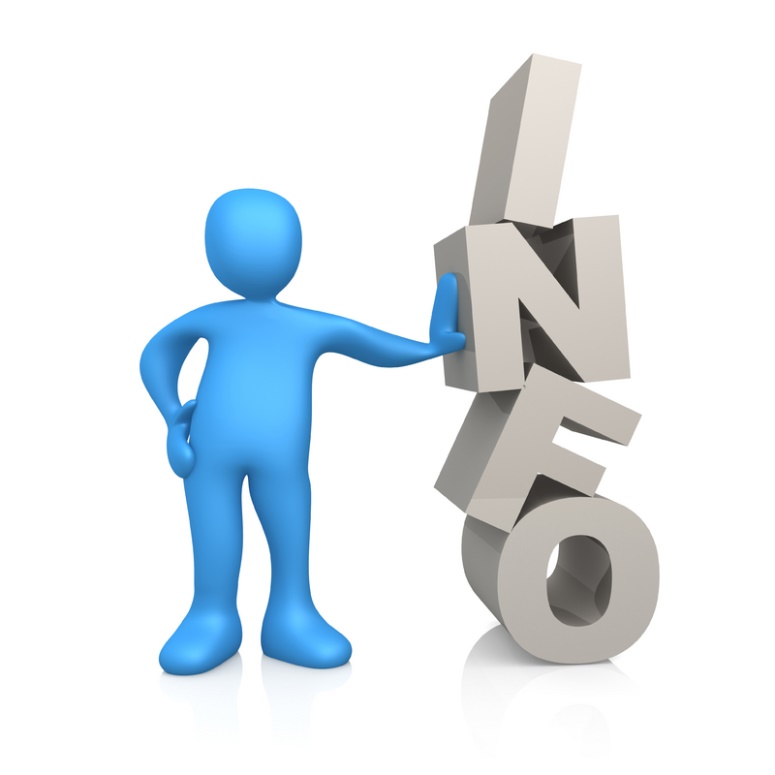 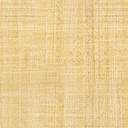          SESSION!Meet the Housing Consumer Education Center Staff!Learn about:First Time Homebuyer ProgramTenancy ProgramFinancial Wellness and Coaching Residential Assistance for Families in Transition (RAFT)FRIDAY, JUNE 30, 2017  |  1 – 3PM12 East Worcester Street, 2nd Floor, WorcesterLight refreshments will be servedAdvance Registration RequestedPlease R.S.V.P. to: Belmaris Roman,HCEC Housing Counselor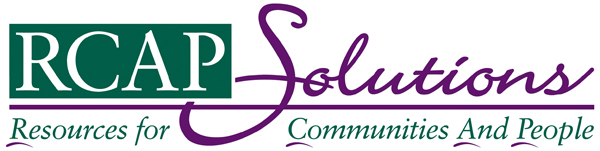 Phone: (978) 630-6788broman@rcapsolutions.orgwww.rcapsolutions.org